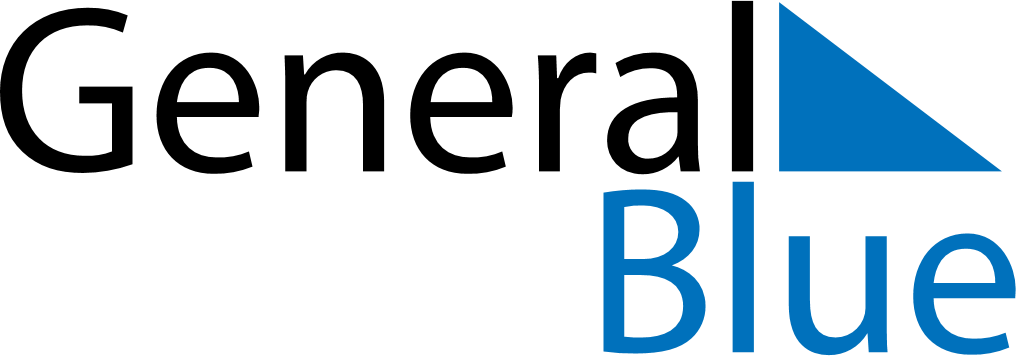 June 2024June 2024June 2024June 2024June 2024June 2024June 2024Realico, La Pampa, ArgentinaRealico, La Pampa, ArgentinaRealico, La Pampa, ArgentinaRealico, La Pampa, ArgentinaRealico, La Pampa, ArgentinaRealico, La Pampa, ArgentinaRealico, La Pampa, ArgentinaSundayMondayMondayTuesdayWednesdayThursdayFridaySaturday1Sunrise: 8:16 AMSunset: 6:13 PMDaylight: 9 hours and 56 minutes.23345678Sunrise: 8:17 AMSunset: 6:12 PMDaylight: 9 hours and 55 minutes.Sunrise: 8:17 AMSunset: 6:12 PMDaylight: 9 hours and 55 minutes.Sunrise: 8:17 AMSunset: 6:12 PMDaylight: 9 hours and 55 minutes.Sunrise: 8:18 AMSunset: 6:12 PMDaylight: 9 hours and 54 minutes.Sunrise: 8:18 AMSunset: 6:12 PMDaylight: 9 hours and 53 minutes.Sunrise: 8:19 AMSunset: 6:12 PMDaylight: 9 hours and 52 minutes.Sunrise: 8:19 AMSunset: 6:11 PMDaylight: 9 hours and 52 minutes.Sunrise: 8:20 AMSunset: 6:11 PMDaylight: 9 hours and 51 minutes.910101112131415Sunrise: 8:20 AMSunset: 6:11 PMDaylight: 9 hours and 51 minutes.Sunrise: 8:21 AMSunset: 6:11 PMDaylight: 9 hours and 50 minutes.Sunrise: 8:21 AMSunset: 6:11 PMDaylight: 9 hours and 50 minutes.Sunrise: 8:21 AMSunset: 6:11 PMDaylight: 9 hours and 49 minutes.Sunrise: 8:22 AMSunset: 6:11 PMDaylight: 9 hours and 49 minutes.Sunrise: 8:22 AMSunset: 6:11 PMDaylight: 9 hours and 49 minutes.Sunrise: 8:22 AMSunset: 6:11 PMDaylight: 9 hours and 48 minutes.Sunrise: 8:23 AMSunset: 6:11 PMDaylight: 9 hours and 48 minutes.1617171819202122Sunrise: 8:23 AMSunset: 6:11 PMDaylight: 9 hours and 48 minutes.Sunrise: 8:23 AMSunset: 6:11 PMDaylight: 9 hours and 48 minutes.Sunrise: 8:23 AMSunset: 6:11 PMDaylight: 9 hours and 48 minutes.Sunrise: 8:24 AMSunset: 6:12 PMDaylight: 9 hours and 47 minutes.Sunrise: 8:24 AMSunset: 6:12 PMDaylight: 9 hours and 47 minutes.Sunrise: 8:24 AMSunset: 6:12 PMDaylight: 9 hours and 47 minutes.Sunrise: 8:24 AMSunset: 6:12 PMDaylight: 9 hours and 47 minutes.Sunrise: 8:25 AMSunset: 6:12 PMDaylight: 9 hours and 47 minutes.2324242526272829Sunrise: 8:25 AMSunset: 6:13 PMDaylight: 9 hours and 47 minutes.Sunrise: 8:25 AMSunset: 6:13 PMDaylight: 9 hours and 47 minutes.Sunrise: 8:25 AMSunset: 6:13 PMDaylight: 9 hours and 47 minutes.Sunrise: 8:25 AMSunset: 6:13 PMDaylight: 9 hours and 48 minutes.Sunrise: 8:25 AMSunset: 6:14 PMDaylight: 9 hours and 48 minutes.Sunrise: 8:25 AMSunset: 6:14 PMDaylight: 9 hours and 48 minutes.Sunrise: 8:25 AMSunset: 6:14 PMDaylight: 9 hours and 48 minutes.Sunrise: 8:25 AMSunset: 6:15 PMDaylight: 9 hours and 49 minutes.30Sunrise: 8:25 AMSunset: 6:15 PMDaylight: 9 hours and 49 minutes.